ДЕПАРТАМЕНТ ПО ДЕЛАМ КАЗАЧЕСТВА И КАДЕТСКИХ УЧЕБНЫХ ЗАВЕДЕНИЙ РОСТОВСКОЙ ОБЛАСТИГОСУДАРСТВЕННОЕ БЮДЖЕТНОЕ ПРОФЕССИОНАЛЬНОЕ ОБРАЗОВАТЕЛЬНОЕ УЧРЕЖДЕНИЕ РОСТОВСКОЙ ОБЛАСТИ «БЕЛОКАЛИТВИНСКИЙ КАЗАЧИЙ КАДЕТСКИЙ ПРОФЕССИОНАЛЬНЫЙ ТЕХНИКУМ ИМЕНИ ГЕРОЯ СОВЕТСКОГО СОЮЗА БЫКОВА БОРИСА ИВАНОВИЧА»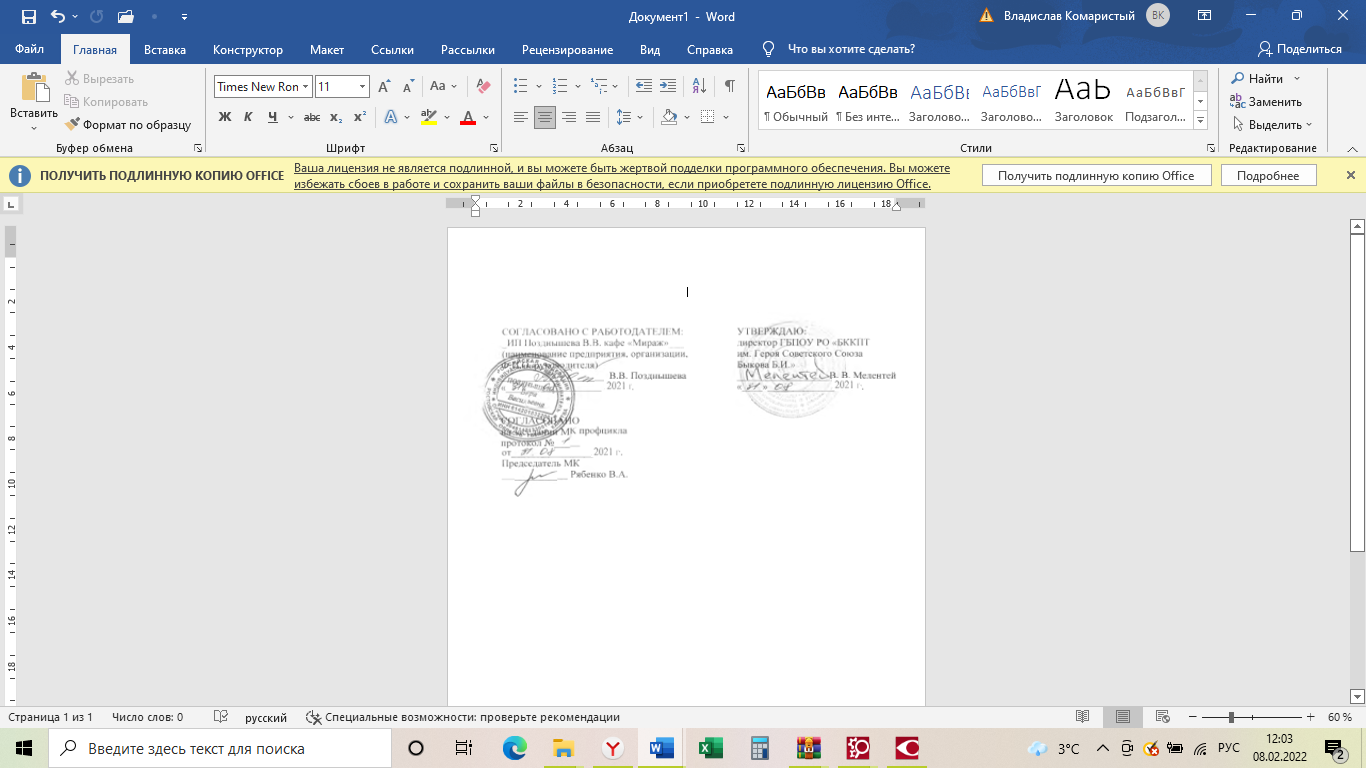 РАБОЧАЯ ПРОГРАММА УЧЕБНОЙ ДИСЦИПЛИНЫОП.03 ТЕХНИЧЕСКОЕ ОСНАЩЕНИЕ И ОРГАНИЗАЦИЯ РАБОЧЕГО МЕСТАПрограмма подготовки квалифицированных рабочих, служащихдля профессии СПО 43.01.09 Повар, кондитерестественно-научного профиляна базе основного общего образованияп. Коксовый2021 г.1. ОБЩАЯ ХАРАКТЕРИСТИКА ПРОГРАММЫ УЧЕБНОЙ ДИСЦИПЛИНЫ1.1 Место дисциплины в структуре основной профессиональной образовательной программы: дисциплина относится к общепрофессиональному циклу, связана с освоением профессиональных компетенций по всем профессиональным модулям, входящим в профессию, с дисциплинами ОП 02. Товароведение продовольственных товаров, ОП 01. Основы микробиологии, физиологии питания, санитарии и гигиены.1.2. Цель и планируемые результаты освоения дисциплины:Личностные результаты освоения образовательной программы2. СТРУКТУРА И СОДЕРЖАНИЕ УЧЕБНОЙ ДИСЦИПЛИНЫ2.1. Объем учебной дисциплины и виды учебной работы2.2. Тематический план и содержание учебной дисциплины3. УСЛОВИЯ РЕАЛИЗАЦИИ ПРОГРАММЫ УЧЕБНОЙ ДИСЦИПЛИНЫ3.1. Для реализации программы учебной дисциплины должны быть предусмотрены следующие специальные помещения:Кабинет «Технического оснащения и организации рабочего места»оснащенный оборудованием: доской учебной, рабочим местом преподавателя, столами, стульями (по числу обучающихся), шкафами для хранения муляжей (инвентаря), раздаточного дидактического материала и др.; техническими средствами компьютером, средствами аудиовизуализации, мультимедийным проектором; наглядными пособиями (натуральными образцами продуктов, муляжами, плакатами, DVD фильмами, мультимедийными пособиями).3.2. Информационное обеспечение реализации программыДля реализации программы библиотечный фонд образовательной организации должен иметь печатные и/или электронные образовательные и информационные ресурсы, рекомендуемых для использования в образовательном процессе 3.3. Печатные издания:Лутошкина Г.Г. «Техническое оснащение и организация рабочего места» Уч-к                                            изд-во Академия  20194. КОНТРОЛЬ И ОЦЕНКА РЕЗУЛЬТАТОВ ОСВОЕНИЯ УЧЕБНОЙ ДИСЦИПЛИНЫКод ПК, ОКУменияЗнанияПК 1.1-1.4, ПК 2.1-2.8, ПК 3.1-3.6, ПК 4.1-4.5, ПК 5.1-5.5организовывать рабочее место для обработки сырья, приготовления полуфабрикатов, готовой продукции, ее отпуска в соответствии с правилами техники безопасности, санитарии и пожарной безопасности;определять вид, выбирать в соответствии с потребностью производства технологическое оборудование, инвентарь, инструменты;подготавливать к работе, использовать технологическое оборудование по его назначению с учётом правил техники безопасности, санитарии и пожарной безопасности, правильно ориентироваться в экстренной ситуацииклассификацию, основные технические характеристики, назначение, принципы действия, особенности устройства, правила безопасной эксплуатации различных групп технологического оборудования;принципы организации обработки сырья, приготовления полуфабрикатов, готовой кулинарной и кондитерской продукции, подготовки ее к реализации;правила выбора технологического оборудования, инвентаря, инструментов, посуды для различных процессов приготовления и отпуска кулинарной и кондитерской продукции;способы организации рабочих мест повара, кондитера в соответствии с видами изготавливаемой кулинарной и кондитерской продукции;правила электробезопасности, пожарной безопасности;правила охраны труда в организациях питанияОК 01Распознавать задачу и/или проблему в профессиональном и/или социальном контексте.Анализировать задачу и/или проблему и выделять её составные части.Правильно выявлять и эффективно искать информацию, необходимую для решения задачи и/или проблемы.Составить план действия. Определять необходимые ресурсы.Владеть актуальными методами работы в профессиональной и смежных сферах.Реализовать составленный план.Оценивать результат и последствия своих действий (самостоятельно или с помощью наставника).Актуальный профессиональный и социальный контекст, в котором приходится работать и жить.Основные источники информации и ресурсы для решения задач и проблем в профессиональном и/или социальном контексте.Алгоритмы выполнения работ в профессиональной и смежных областях.Методы работы в профессиональной и смежных сферах.Структура плана для решения задач.Порядок оценки результатов решения задач профессиональной деятельностиОК 02Определять задачи поиска информацииОпределять необходимые источники информацииПланировать процесс поискаСтруктурировать получаемую информациюВыделять наиболее значимое в перечне информацииОценивать практическую значимость результатов поискаОформлять результаты поискаНоменклатура информационных источников применяемых в профессиональной деятельностиПриемы структурирования информацииФормат оформления результатов поиска информацииОК 03Определять актуальность нормативно-правовой документации в профессиональной деятельностиВыстраивать траектории профессионального и личностного развитияСодержание актуальной нормативно-правовой документацииСовременная научная и профессиональная терминологияВозможные траектории профессионального развития  и самообразованияОК 04Организовывать работу коллектива и командыВзаимодействовать с коллегами, руководством, клиентами.  Психология коллективаПсихология личностиОсновы проектной деятельностиОК 05Излагать свои мысли на государственном языкеОформлять документыОсобенности социального и культурного контекстаПравила оформления документов.ОК 06Описывать значимость своей профессииПрезентовать структуру профессиональной деятельности по профессииСущность гражданско-патриотической позицииОбщечеловеческие ценностиПравила поведения в ходе выполнения профессиональной деятельностиОК 07Соблюдать нормы экологической безопасностиОпределять направления ресурсосбережения в рамках профессиональной деятельности по профессииПравила экологической безопасности при ведении профессиональной деятельностиОсновные ресурсы задействованные в профессиональной деятельностиПути обеспечения ресурсосбережения.ОК 09Применять средства информационных технологий для решения профессиональных задачИспользовать современное программное обеспечениеСовременные средства и устройства информатизацииПорядок их применения и программное обеспечение в профессиональ-ной деятельностиОК 10ОК 11Понимать общий смысл четко произнесенных высказываний на известные темы (профессиональные и бытовые), понимать тексты на базовые профессиональные темыучаствовать в диалогах на знакомые общие и профессиональные темыстроить простые высказывания о себе и о своей профессиональной деятельностикратко обосновывать и объяснить свои действия (текущие и планируемые)писать простые связные сообщения на знакомые или интересующие профессиональные темыправила построения простых и сложных предложений на профессиональные темыосновные общеупотребительные глаголы (бытовая и профессиональная лексика)лексический минимум, относящийся к описанию предметов, средств и процессов профессиональной деятельностиособенности произношенияправила чтения текстов профессиональной направленностиЛичностные результаты реализации программы воспитания Код личностных результатов реализации программы воспитанияОсознающий себя гражданином и защитником великой страны.ЛР 1Проявляющий активную гражданскую позицию, демонстрирующий приверженность принципам честности, порядочности, открытости, экономически активный и участвующий в студенческом и территориальном самоуправлении, в том числе на условиях добровольчества, продуктивно взаимодействующий и участвующий в деятельности общественных организаций.ЛР 2Соблюдающий нормы правопорядка, следующий идеалам гражданского общества, обеспечения безопасности, прав и свобод граждан России. Лояльный к установкам и проявлениям представителей субкультур, отличающий их от групп с деструктивным и девиантным поведением. Демонстрирующий неприятие и предупреждающий социально опасное поведение окружающих.ЛР 3Проявляющий и демонстрирующий уважение к людям труда, осознающий ценность собственного труда. Стремящийся к формированию в сетевой среде личностно и профессионального конструктивного «цифрового следа».ЛР 4Демонстрирующий приверженность к родной культуре, исторической памяти на основе любви к Родине, родному народу, малой родине, принятию традиционных ценностей многонационального народа России.ЛР 5Проявляющий уважение к людям старшего поколения и готовность к участию в социальной поддержке и волонтерских движениях.  ЛР 6Осознающий приоритетную ценность личности человека; уважающий собственную и чужую уникальность в различных ситуациях, во всех формах и видах деятельности. ЛР 7Проявляющий и демонстрирующий уважение к представителям различных этнокультурных, социальных, конфессиональных и иных групп. Сопричастный к сохранению, преумножению и трансляции культурных традиций и ценностей многонационального российского государства.ЛР 8Соблюдающий и пропагандирующий правила здорового и безопасного образа жизни, спорта; предупреждающий либо преодолевающий зависимости от алкоголя, табака, психоактивных веществ, азартных игр и т.д. Сохраняющий психологическую устойчивость в ситуативно сложных или стремительно меняющихся ситуациях.ЛР 9Заботящийся о защите окружающей среды, собственной и чужой безопасности, в том числе цифровой.ЛР 10Проявляющий уважение к эстетическим ценностям, обладающий основами эстетической культуры. ЛР 11Принимающий семейные ценности, готовый к созданию семьи и воспитанию детей; демонстрирующий неприятие насилия в семье, ухода от родительской ответственности, отказа от отношений со своими детьми и их финансового содержания.ЛР 12Личностные результатыреализации программы воспитания, 
определенные отраслевыми требованиями к деловым качествам личностиЛичностные результатыреализации программы воспитания, 
определенные отраслевыми требованиями к деловым качествам личностиГармонично, разносторонне развитый, активно выражающий отношение к преобразованию общественных пространств, промышленной и технологической эстетике предприятия, корпоративному дизайну, товарным знакам. ЛР 13Оценивающий возможные ограничители свободы своего профессионального выбора, предопределенные психофизиологическими особенностями или состоянием здоровья, мотивированный к сохранению здоровья в процессе профессиональной деятельности. ЛР 14Открытый к текущим и перспективным изменениям в мире труда и профессий. ЛР 15Мотивированный к освоению функционально близких видов профессиональной деятельности, имеющих общие объекты (условия, цели) труда, либо иные схожие характеристики. ЛР 16Экономически активный, предприимчивый, готовый к самозанятости. ЛР 17Сохраняющий психологическую устойчивость в ситуативно сложных или стремительно меняющихся ситуациях. ЛР 18Личностные результатыреализации программы воспитания, 
определенные ключевыми работодателямиЛичностные результатыреализации программы воспитания, 
определенные ключевыми работодателямиУмение реализовать лидерские качества на производстве ЛР 19Стрессоустойчивость, коммуникабельность ЛР 20Личностные результатыреализации программы воспитания, 
определенные субъектами образовательного процесса (при наличии)Личностные результатыреализации программы воспитания, 
определенные субъектами образовательного процесса (при наличии)Мотивация к самообразованию и развитиюЛР 21Вид учебной работыКоличество часовОбязательные аудиторные учебные занятия 60в том числе:60теоретическое обучение21лабораторные занятия -практические занятия 28самостоятельная учебная работа10Итоговая аттестация в форме дифференцированного зачета1Наименование разделов и темСодержание учебного материала и формы организации деятельности обучающихсяОбъем в часахОсваиваемые элементы компетенций1234Раздел 1Организация кулинарного и кондитерского производства в организациях питанияОрганизация кулинарного и кондитерского производства в организациях питанияОрганизация кулинарного и кондитерского производства в организациях питанияТема 1.1Классификация и характеристика основных типов организаций питания.Содержание учебного материала2ОК 1-7, 9, 10ПК 1.1-1.5 ПК 2.1-2.8ПК 3.1-3.6ПК 4.1-4.5ПК 5.1-5.5ЛК 16, 18, 19, 20, 21Тема 1.1Классификация и характеристика основных типов организаций питания.Классификация, основные типы и классы организаций питания. Характеристика основных типов организаций питания. Специализация организаций питания2ОК 1-7, 9, 10ПК 1.1-1.5 ПК 2.1-2.8ПК 3.1-3.6ПК 4.1-4.5ПК 5.1-5.5ЛК 16, 18, 19, 20, 21Тема 1.1Классификация и характеристика основных типов организаций питания.Тематика практических занятий №12ОК 1-7, 9, 10ПК 1.1-1.5 ПК 2.1-2.8ПК 3.1-3.6ПК 4.1-4.5ПК 5.1-5.5ЛК 16, 18, 19, 20, 21Тема 1.1Классификация и характеристика основных типов организаций питания.1.Изучение правил техники безопасности и охраны труда на предприятиях общественного питания2ОК 1-7, 9, 10ПК 1.1-1.5 ПК 2.1-2.8ПК 3.1-3.6ПК 4.1-4.5ПК 5.1-5.5ЛК 16, 18, 19, 20, 21Тема 1.1Классификация и характеристика основных типов организаций питания.Самостоятельная работа обучающихся №12ОК 1-7, 9, 10ПК 1.1-1.5 ПК 2.1-2.8ПК 3.1-3.6ПК 4.1-4.5ПК 5.1-5.5ЛК 16, 18, 19, 20, 21Тема 1.1Классификация и характеристика основных типов организаций питания.Работа над учебным материалом, ответы на контрольные вопросы; изучение нормативных материалов; решение задач и упражнений по образцу; решение ситуационных производственных (профессиональных задач); подготовка сообщений 1.Составить схему структуры управления  предприятием общественного питания. Литературы 2.Подготовить сообщение по теме: способы подбора поставщиков сырья. 3. Систематическая подборка  конспектов занятий, учебной и специальной технической  литературы.2ОК 1-7, 9, 10ПК 1.1-1.5 ПК 2.1-2.8ПК 3.1-3.6ПК 4.1-4.5ПК 5.1-5.5ЛК 16, 18, 19, 20, 21Тема 1.2Принципы организации кулинарного и кондитерского производства.Содержание учебного материала8ОК 1-7, 9, 10ПК 1.1-1.5 ПК 2.1-2.8ПК 3.1-3.6ПК 4.1-4.5ПК 5.1-5.5ЛК 16, 18, 19, 20, 21Тема 1.2Принципы организации кулинарного и кондитерского производства.Характеристика, назначение и особенности деятельности заготовочных, доготовочных организаций питания и организаций с полным циклом производства. Характеристика структуры производства организации питания. Общие требования к организации рабочих мест повара.8ОК 1-7, 9, 10ПК 1.1-1.5 ПК 2.1-2.8ПК 3.1-3.6ПК 4.1-4.5ПК 5.1-5.5ЛК 16, 18, 19, 20, 21Тема 1.2Принципы организации кулинарного и кондитерского производства.Организация работы складских помещений в соответствии с типом организации питания. Нормируемые и ненормируемые потери. Правила приёмки, хранения и отпуска сырья, пищевых продуктов8ОК 1-7, 9, 10ПК 1.1-1.5 ПК 2.1-2.8ПК 3.1-3.6ПК 4.1-4.5ПК 5.1-5.5ЛК 16, 18, 19, 20, 21Тема 1.2Принципы организации кулинарного и кондитерского производства.Характеристика способов кулинарной обработки8ОК 1-7, 9, 10ПК 1.1-1.5 ПК 2.1-2.8ПК 3.1-3.6ПК 4.1-4.5ПК 5.1-5.5ЛК 16, 18, 19, 20, 21Тема 1.2Принципы организации кулинарного и кондитерского производства.Организация работы зон кухни, предназначенных для обработки сырья и приготовления полуфабрикатов. Характеристика организации рабочих мест повара. 8ОК 1-7, 9, 10ПК 1.1-1.5 ПК 2.1-2.8ПК 3.1-3.6ПК 4.1-4.5ПК 5.1-5.5ЛК 16, 18, 19, 20, 21Тема 1.2Принципы организации кулинарного и кондитерского производства.Организация зон кухни, предназначенных для приготовления горячей кулинарной продукции. Характеристика организации рабочих мест повара. Особенности организации рабочих мест в суповом и соусном отделениях8ОК 1-7, 9, 10ПК 1.1-1.5 ПК 2.1-2.8ПК 3.1-3.6ПК 4.1-4.5ПК 5.1-5.5ЛК 16, 18, 19, 20, 21Тема 1.2Принципы организации кулинарного и кондитерского производства.Организация зон кухни, предназначенных для приготовления холодной кулинарной продукции. Характеристика организации рабочих мест повара. 8ОК 1-7, 9, 10ПК 1.1-1.5 ПК 2.1-2.8ПК 3.1-3.6ПК 4.1-4.5ПК 5.1-5.5ЛК 16, 18, 19, 20, 21Тема 1.2Принципы организации кулинарного и кондитерского производства.Особенности организации рабочих мест повара в кулинарном цехе8ОК 1-7, 9, 10ПК 1.1-1.5 ПК 2.1-2.8ПК 3.1-3.6ПК 4.1-4.5ПК 5.1-5.5ЛК 16, 18, 19, 20, 21Тема 1.2Принципы организации кулинарного и кондитерского производства.Организация работы кондитерского цеха. Организация рабочих мест по производству кондитерской продукции8ОК 1-7, 9, 10ПК 1.1-1.5 ПК 2.1-2.8ПК 3.1-3.6ПК 4.1-4.5ПК 5.1-5.5ЛК 16, 18, 19, 20, 21Тема 1.2Принципы организации кулинарного и кондитерского производства.Организация реализации готовой кулинарной продукции. Общие требования к хранению и отпуску готовой кулинарной продукции. Организация рабочих мест повара по отпуску готовой кулинарной продукции для различных форм обслуживания8ОК 1-7, 9, 10ПК 1.1-1.5 ПК 2.1-2.8ПК 3.1-3.6ПК 4.1-4.5ПК 5.1-5.5ЛК 16, 18, 19, 20, 21Тема 1.2Принципы организации кулинарного и кондитерского производства.Тематика практических занятий №24ОК 1-7, 9, 10ПК 1.1-1.5 ПК 2.1-2.8ПК 3.1-3.6ПК 4.1-4.5ПК 5.1-5.5ЛК 16, 18, 19, 20, 21Тема 1.2Принципы организации кулинарного и кондитерского производства.Организация рабочих мест повара по обработке сырья: овощей, рыбы, мяса, птицы (по индивидуальным заданиям).4ОК 1-7, 9, 10ПК 1.1-1.5 ПК 2.1-2.8ПК 3.1-3.6ПК 4.1-4.5ПК 5.1-5.5ЛК 16, 18, 19, 20, 21Тема 1.2Принципы организации кулинарного и кондитерского производства.Организация рабочих мест повара по приготовлению холодной кулинарной продукции (по индивидуальным заданиям). 4ОК 1-7, 9, 10ПК 1.1-1.5 ПК 2.1-2.8ПК 3.1-3.6ПК 4.1-4.5ПК 5.1-5.5ЛК 16, 18, 19, 20, 21Тема 1.2Принципы организации кулинарного и кондитерского производства.Организация рабочих мест повара по приготовлению горячей кулинарной продукции (по индивидуальным заданиям).4ОК 1-7, 9, 10ПК 1.1-1.5 ПК 2.1-2.8ПК 3.1-3.6ПК 4.1-4.5ПК 5.1-5.5ЛК 16, 18, 19, 20, 21Тема 1.2Принципы организации кулинарного и кондитерского производства.Самостоятельная работа обучающихся №22ОК 1-7, 9, 10ПК 1.1-1.5 ПК 2.1-2.8ПК 3.1-3.6ПК 4.1-4.5ПК 5.1-5.5ЛК 16, 18, 19, 20, 21Тема 1.2Принципы организации кулинарного и кондитерского производства.Работа над учебным материалом, ответы на контрольные вопросы; изучение нормативных материалов; решение задач и упражнений по образцу; решение ситуационных производственных (профессиональных задач); подготовка сообщений.2ОК 1-7, 9, 10ПК 1.1-1.5 ПК 2.1-2.8ПК 3.1-3.6ПК 4.1-4.5ПК 5.1-5.5ЛК 16, 18, 19, 20, 21Раздел 2Устройство и назначение основных видов технологического оборудования кулинарного и кондитерского производстваУстройство и назначение основных видов технологического оборудования кулинарного и кондитерского производстваУстройство и назначение основных видов технологического оборудования кулинарного и кондитерского производстваТема 2.1Механическое оборудование.Содержание учебного материала4ОК 1-7, 9, 10ПК 1.1-1.5 ПК 3.1-3.6ПК 4.1-4.5ПК 5.1-5.5ЛК 16, 18, 19, 20, 21Тема 2.1Механическое оборудование.Классификация механического оборудования. Основные части и детали машин. Автоматика безопасности. Универсальные приводы. Назначение, принципы устройства, комплекты сменных механизмов и правила их крепления. Правила безопасной эксплуатации.4ОК 1-7, 9, 10ПК 1.1-1.5 ПК 3.1-3.6ПК 4.1-4.5ПК 5.1-5.5ЛК 16, 18, 19, 20, 21Тема 2.1Механическое оборудование.Оборудование для обработки овощей, зелени, грибов, плодов. Классификация и характеристика. Назначение и устройство. Правила безопасной эксплуатации.4ОК 1-7, 9, 10ПК 1.1-1.5 ПК 3.1-3.6ПК 4.1-4.5ПК 5.1-5.5ЛК 16, 18, 19, 20, 21Тема 2.1Механическое оборудование.Оборудование для обработки мяса и рыбы. Классификация и характеристика. Назначение и устройство. Правила безопасной эксплуатации.4ОК 1-7, 9, 10ПК 1.1-1.5 ПК 3.1-3.6ПК 4.1-4.5ПК 5.1-5.5ЛК 16, 18, 19, 20, 21Тема 2.1Механическое оборудование.Оборудование для нарезки хлеба и гастрономических товаров. Назначение и устройство. Правила безопасной эксплуатации.4ОК 1-7, 9, 10ПК 1.1-1.5 ПК 3.1-3.6ПК 4.1-4.5ПК 5.1-5.5ЛК 16, 18, 19, 20, 21Тема 2.1Механическое оборудование.Оборудование для процессов вакуумирования и упаковки. Правила безопасной эксплуатации.4ОК 1-7, 9, 10ПК 1.1-1.5 ПК 3.1-3.6ПК 4.1-4.5ПК 5.1-5.5ЛК 16, 18, 19, 20, 21Тема 2.1Механическое оборудование.Оборудование для тонкого измельчения продуктов в замороженном виде. Назначение, правила безопасной эксплуатации.4ОК 1-7, 9, 10ПК 1.1-1.5 ПК 3.1-3.6ПК 4.1-4.5ПК 5.1-5.5ЛК 16, 18, 19, 20, 21Тема 2.1Механическое оборудование.Тематика практических занятий №3ОК 1-7, 9, 10ПК 1.1-1.5 ПК 3.1-3.6ПК 4.1-4.5ПК 5.1-5.5ЛК 16, 18, 19, 20, 21Тема 2.1Механическое оборудование.1. Изучение правил безопасной эксплуатации оборудования для обработки овощей и картофеля. 5ОК 1-7, 9, 10ПК 1.1-1.5 ПК 3.1-3.6ПК 4.1-4.5ПК 5.1-5.5ЛК 16, 18, 19, 20, 21Тема 2.1Механическое оборудование.2. Изучение правил безопасной эксплуатации оборудования для обработки мяса и рыбы5ОК 1-7, 9, 10ПК 1.1-1.5 ПК 3.1-3.6ПК 4.1-4.5ПК 5.1-5.5ЛК 16, 18, 19, 20, 21Тема 2.1Механическое оборудование.Самостоятельная работа обучающихся №32Тема 2.1Механическое оборудование.Работа над учебным материалом, ответы на контрольные вопросы; изучение нормативных материалов; решение задач и упражнений по образцу; решение ситуационных производственных (профессиональных задач); подготовка сообщений по темам теоретических заданий.2Тема 2.2Тепловое оборудование.Содержание учебного материала4ОК 1-7, 9, 10ПК 2.1-2.8ПК 3.1-3.6ПК 4.1-4.5ПК 5.1-5.5ЛК 16, 18, 19, 20, 21Тема 2.2Тепловое оборудование.Классификация теплового оборудования по технологическому назначению, источнику тепла и способам его передачи. Характеристика основных способов нагрева. Автоматика безопасности. Правила безопасной эксплуатации.4ОК 1-7, 9, 10ПК 2.1-2.8ПК 3.1-3.6ПК 4.1-4.5ПК 5.1-5.5ЛК 16, 18, 19, 20, 21Тема 2.2Тепловое оборудование.Варочное оборудование. Классификация. Назначение и устройство. Правила безопасной эксплуатации. Пароварочные шкафы и мелкие варочные аппараты. Назначение и устройство. Правила безопасной эксплуатации.4ОК 1-7, 9, 10ПК 2.1-2.8ПК 3.1-3.6ПК 4.1-4.5ПК 5.1-5.5ЛК 16, 18, 19, 20, 21Тема 2.2Тепловое оборудование.Жарочное оборудование. Характеристика основных способов жарки и выпечки. Классификация и устройство. Правила безопасной эксплуатации. Варочно-жарочное оборудование. Назначение и устройство. Правила безопасной эксплуатации.4ОК 1-7, 9, 10ПК 2.1-2.8ПК 3.1-3.6ПК 4.1-4.5ПК 5.1-5.5ЛК 16, 18, 19, 20, 21Тема 2.2Тепловое оборудование.Универсальное и водогрейное оборудование. Назначение и устройство. Правила безопасной эксплуатации. Оборудование для раздачи пищи. Классификация. Назначение и устройство. Правила безопасной эксплуатации.4ОК 1-7, 9, 10ПК 2.1-2.8ПК 3.1-3.6ПК 4.1-4.5ПК 5.1-5.5ЛК 16, 18, 19, 20, 21Тема 2.2Тепловое оборудование.Тематика практических занятий №45ОК 1-7, 9, 10ПК 2.1-2.8ПК 3.1-3.6ПК 4.1-4.5ПК 5.1-5.5ЛК 16, 18, 19, 20, 21Тема 2.2Тепловое оборудование.1. Изучение правил безопасной эксплуатации теплового оборудования.5ОК 1-7, 9, 10ПК 2.1-2.8ПК 3.1-3.6ПК 4.1-4.5ПК 5.1-5.5ЛК 16, 18, 19, 20, 21Тема 2.2Тепловое оборудование.2. Изучение правил безопасной эксплуатации многофункционального теплового оборудования. 5ОК 1-7, 9, 10ПК 2.1-2.8ПК 3.1-3.6ПК 4.1-4.5ПК 5.1-5.5ЛК 16, 18, 19, 20, 21Тема 2.2Тепловое оборудование.Самостоятельная работа обучающихся №42Тема 2.2Тепловое оборудование.Работа над учебным материалом, ответы на контрольные вопросы; изучение нормативных материалов; решение задач и упражнений по образцу; решение ситуационных производственных (профессиональных задач); подготовка сообщений.1.Подготовка сообщений по теме: «Современное обслуживание на предприятиях общественного питания».2.Организация работы горячего цеха. 2Тема 2.3Холодильное оборудование.Содержание учебного материала3ОК 1-7, 9, 10ПК 1.1-1.5 ПК 2.1-2.8ПК 3.1-3.6ПК 4.1-4.5ПК 5.1-5.5ЛК 16, 18, 19, 20, 21Тема 2.3Холодильное оборудование.Классификация и характеристика холодильного оборудования, Способы охлаждения (естественное и искусственное, безмашинное и машинное). Правила безопасной эксплуатации.3ОК 1-7, 9, 10ПК 1.1-1.5 ПК 2.1-2.8ПК 3.1-3.6ПК 4.1-4.5ПК 5.1-5.5ЛК 16, 18, 19, 20, 21Тема 2.3Холодильное оборудование.Требования системы ХАССП (система контроля опасных факторов продукции) к соблюдению личной и производственной гигиены.3ОК 1-7, 9, 10ПК 1.1-1.5 ПК 2.1-2.8ПК 3.1-3.6ПК 4.1-4.5ПК 5.1-5.5ЛК 16, 18, 19, 20, 21Тема 2.3Холодильное оборудование.Тематика практических занятий №54ОК 1-7, 9, 10ПК 1.1-1.5 ПК 2.1-2.8ПК 3.1-3.6ПК 4.1-4.5ПК 5.1-5.5ЛК 16, 18, 19, 20, 21Тема 2.3Холодильное оборудование. Изучение правил безопасной эксплуатации холодильного оборудования4ОК 1-7, 9, 10ПК 1.1-1.5 ПК 2.1-2.8ПК 3.1-3.6ПК 4.1-4.5ПК 5.1-5.5ЛК 16, 18, 19, 20, 21Тема 2.3Холодильное оборудование.Самостоятельная работа обучающихся №52ОК 1-7, 9, 10ПК 1.1-1.5 ПК 2.1-2.8ПК 3.1-3.6ПК 4.1-4.5ПК 5.1-5.5ЛК 16, 18, 19, 20, 21Тема 2.3Холодильное оборудование.Работа над учебным материалом, ответы на контрольные вопросы; изучение нормативных материалов; решение задач и упражнений по образцу; решение ситуационных производственных (профессиональных задач); подготовка сообщений.Подготовка сообщений по теме: 1.Организация работы холодного цеха.2ОК 1-7, 9, 10ПК 1.1-1.5 ПК 2.1-2.8ПК 3.1-3.6ПК 4.1-4.5ПК 5.1-5.5ЛК 16, 18, 19, 20, 21Промежуточная аттестация в форме дифференцированного зачетаПромежуточная аттестация в форме дифференцированного зачета1ОК 1-7, 9, 10ПК 1.1-1.5 ПК 2.1-2.8ПК 3.1-3.6ПК 4.1-4.5ПК 5.1-5.5ЛК 16, 18, 19, 20, 21Всего:Всего:60ОК 1-7, 9, 10ПК 1.1-1.5 ПК 2.1-2.8ПК 3.1-3.6ПК 4.1-4.5ПК 5.1-5.5ЛК 16, 18, 19, 20, 21Результаты обученияКритерии оценкиФормы и методы оценкиЗнание:классификацию, основные технические характеристики, назначение, принципы действия, особенности устройства, правила безопасной эксплуатации различных групп технологического оборудования;принципы организации обработки сырья, приготовления полуфабрикатов, готовой кулинарной и кондитерской продукции, подготовки ее к реализации;правила выбора технологического оборудования, инвентаря, инструментов, посуды для различных процессов приготовления и отпуска кулинарной и кондитерской продукции;способы организации рабочих мест повара, кондитера в соответствии с видами изготавливаемой кулинарной и кондитерской продукции;правила электробезопасности, пожарной безопасности;правила охраны труда в организациях питания.Полнота ответов, точность формулировок, не менее 75% правильных ответов.Не менее 75% правильных ответов.Актуальность темы, адекватность результатов поставленным целям, полнота ответов, точность формулировок, адекватность применения профессиональной терминологииТекущий контрольпри провдении:-письменного/устного опроса;-тестирования;-оценки результатов внеаудиторной (самостоятельной) работы (докладов, рефератов, теоретической части проектов, учебных исследований и т.д.)Промежуточная аттестацияв форме дифференцированного зачета/ экзамена по МДК в виде: -письменных/ устных ответов, -тестирования.Умение:организовывать рабочее место для обработки сырья, приготовления полуфабрикатов, готовой продукции, ее отпуска в соответствии с правилами техники безопасности, санитарии и пожарной безопасности;определять вид, выбирать в соответствии с потребностью производства технологическое оборудование, инвентарь, инструменты;подготавливать к работе, использовать технологическое оборудование по его назначению с учётом правил техники безопасности, санитарии и пожарной безопасности, правильно ориентироваться в экстренной ситуацииПравильность, полнота выполнения заданий, точность формулировок, точность расчетов, соответствие требованиям-Адекватность, оптимальность выбора способов действий, методов, техник, последовательностей действий и т.д. -Точность оценки-Соответствие требованиям инструкций, регламентов -Рациональность действий и т.д.Текущий контроль:- защита отчетов по практическим/ лабораторным занятиям;- оценка заданий для внеаудиторной (самостоятельной) работы- экспертная оценка демонстрируемых умений, выполняемых действий в процессе практических/лабораторных занятийПромежуточная аттестация:- экспертная оценка выполнения практических заданий на зачете/экзамене 